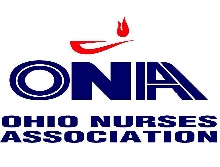   An equal opportunity and affirmative action organization ● ONA dues are nonrefundable ● Member of the American Nurses Association2019 APPLICATION FOR MEMBERSHIP   	COLLECTIVE BARGAINING__________________________________   __________________________  ____     _________________     X X X – X X -____________
Last Name                                                      First Name                                      MI         Degrees                         Last 4 of Social Security No.____________________________________________________   _______________________________________  __________________Street Address                                                                                    City, State and Zip                                                   County(______)_________________    (______)_________________    ___________________________________________________________
Home Phone                                Cell Phone                                   Home Email(______)_________________    (______)_________________    ___________________________________________________________
Work Phone                                  Work Fax                                    Work EmailOHIO STATE UNIVERSITY HOSP- COLUMBUS, OHIO    _______________     ______/______/______       US Citizen?   (__)Yes   (__)No Employer                                                                                      Emp ID #               Barg. Unit Hire Date
_________________    _________________    _____________________________     _________________    _______________________
RN License Number      License State                Basic School of Nursing                         Date of Birth                  Grad. Mo/Yr (basic program)MEMBERSHIP AUTHORIZATION & DUES DEDUCTION/CHECKOFF AUTHORIZATION FORMMEMBERSHIP AUTHORIZATION: YES, I want to join with my colleagues and become a member of the Ohio Nurses Association (ONA), AFT, AFL-CIO. I hereby request and voluntarily accept membership in ONA and I agree to abide by its Constitution and Bylaws. I authorize ONA to act as my exclusive representative in collective bargaining over wages, benefits, and other terms and conditions of employment with my employer. I wish to have my dues collected through the following mechanism: SELECT PAYMENT PLAN   $25.00 fee for returned checks(__) Annual Payment – Enclose check payable to Ohio Nurses Association or charge to your credit card. _______________________________________       _____/_____    __________________________________Visa / MasterCard / Discover                                                 Exp Date             Signature(__) Electronic Dues Payment Plan (EDPP) – Monthly payments will be deducted via ACH from your checking or savings account. Sign authorization below and fill in your routing and account number.AUTHORIZATION to provide monthly electronic payments to Ohio Nurses Association (ONA):  This is to authorize ONA to withdraw monthly dues payments via ACH on or after the 15th day of each month from my checking or savings account.  I understand this amount includes a monthly service fee of 33 cents. ONA is authorized to change the amount by giving the undersigned thirty (30) days notice. The undersigned may cancel this authorization upon receipt by ONA of written notification of termination twenty (20) days prior to the deduction date as designated above. ONA will charge a $15.00 fee for any returned drafts. Signature for EDPP Authorization _______________________ Rtg# _________________Acct# __________________(__) Payroll Deduction – I hereby request and voluntarily authorize my employer to deduct from my earnings and to pay over to ONA an amount equal to the regular monthly dues uniformly applicable to members of ONA.
This authorization shall remain in effect and shall be irrevocable unless I revoke it by sending written notice via U.S. Mail to both the employer and ONA the period not less than thirty (30) days and not more than forty-five (45) days before the annual anniversary date of this agreement, or the date of termination of the applicable contract between the employer and ONA, whichever occurs sooner. This authorization shall be automatically renewed as an irrevocable check-off from year to year unless I revoke it in writing during the window period, even if I have resigned my membership in ONA.
__________________________________        _________________________                ____________________________
Signature                                                                   Date                                                          Employee Hire DateOne dollar ($1.00) per month of your dues goes to an account set up to support ONA’s political efforts. You may choose at anytime to opt out of this dues designation. Opting out does not reduce the dues amount. If you are interested in opting out, please contact the Director of Health Policy at 614/237-5414.Payment plan option can only be changed during December 1st thru December 31st. If you have questions please contact Dodie Dowden, Customer Experience Specialist at 614-448-1027.Ohio Nurses Association Membership Assessments and Dues Rates      		01/10/2019THE OHIO STATE UNIVERSITY HOSPITALS - COLLECTIVE BARGAINING MEMBER RATESANNUAL AND EDPP PAYMENT PLANSCollective bargaining membership assessments and dues include the National, State, District, AFT, AFL-CIO, and OSUNO Local Unit fees.PAYROLL DEDUCTION RATESRates include the National, State, District, AFT, AFL-CIO and OSUNO Local Unit fees. DistrictAnnual RateEDPPFirst time Member RateMid-Ohio District800.2067.0139.50DistrictMonthly Payroll Deduct Full RateFirst time Member RateMid-Ohio District69.6842.17